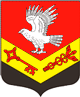 Муниципальное образование«ЗАНЕВСКОЕ   ГОРОДСКОЕ   ПОСЕЛЕНИЕ»Всеволожского муниципального района Ленинградской областиАДМИНИСТРАЦИЯПОСТАНОВЛЕНИЕ 28.09.2018											   № 590д. ЗаневкаО внесении изменений в постановлениеадминистрации МО «Заневское городскоепоселение» от 17.05.2018 № 265 «Об утверждении административного регламентапо предоставлению муниципальной  услуги по присвоению и аннулированию адресовадминистрацией муниципального образования «Заневское городское поселение» Всеволожского муниципального района Ленинградской области»В соответствии с Градостроительным кодексом Российской Федерации, Земельным кодексом Российской Федерации, Федеральными законами от 06.10.2003 № 131-ФЗ «Об общих принципах организации местного самоуправления в Российской Федерации», от 27.07.2010 № 210-ФЗ «Об организации предоставления государственных муниципальных услуг», уставом МО «Заневское городское поселение», администрация муниципального образования «Заневское городское поселение» Всеволожского муниципального района Ленинградской областиПОСТАНОВЛЯЕТ:	1. Внести в административный регламент по предоставлению муниципальной услуги по присвоению и аннулированию адресов администрацией муниципального образования  «Заневское городское поселение» Всеволожского муниципального района Ленинградской области», утвержденный постановлением администрации МО «Заневское городское поселение» от 17.05.2018 № 265 (далее – административный регламент), следующие изменения:	1.1. Пункт 2.4.1. административного регламента изложить в новой редакции:«2.4.1. Срок предоставления муниципальной услуги не более 11 календарных дней со дня подачи заявления о предоставлении услуги.»	2. Настоящее постановление подлежит опубликованию в средствах массовой информации.	3. Настоящее постановление вступает в силу со дня его официального опубликования в средствах массовой информации.	4. Контроль за исполнением настоящего постановления  возложить на заместителя главы администрации по ЖКХ и градостроительству Гречица В.В.Глава администрации 					           	            А.В. Гердий